KARTA PRODUKTU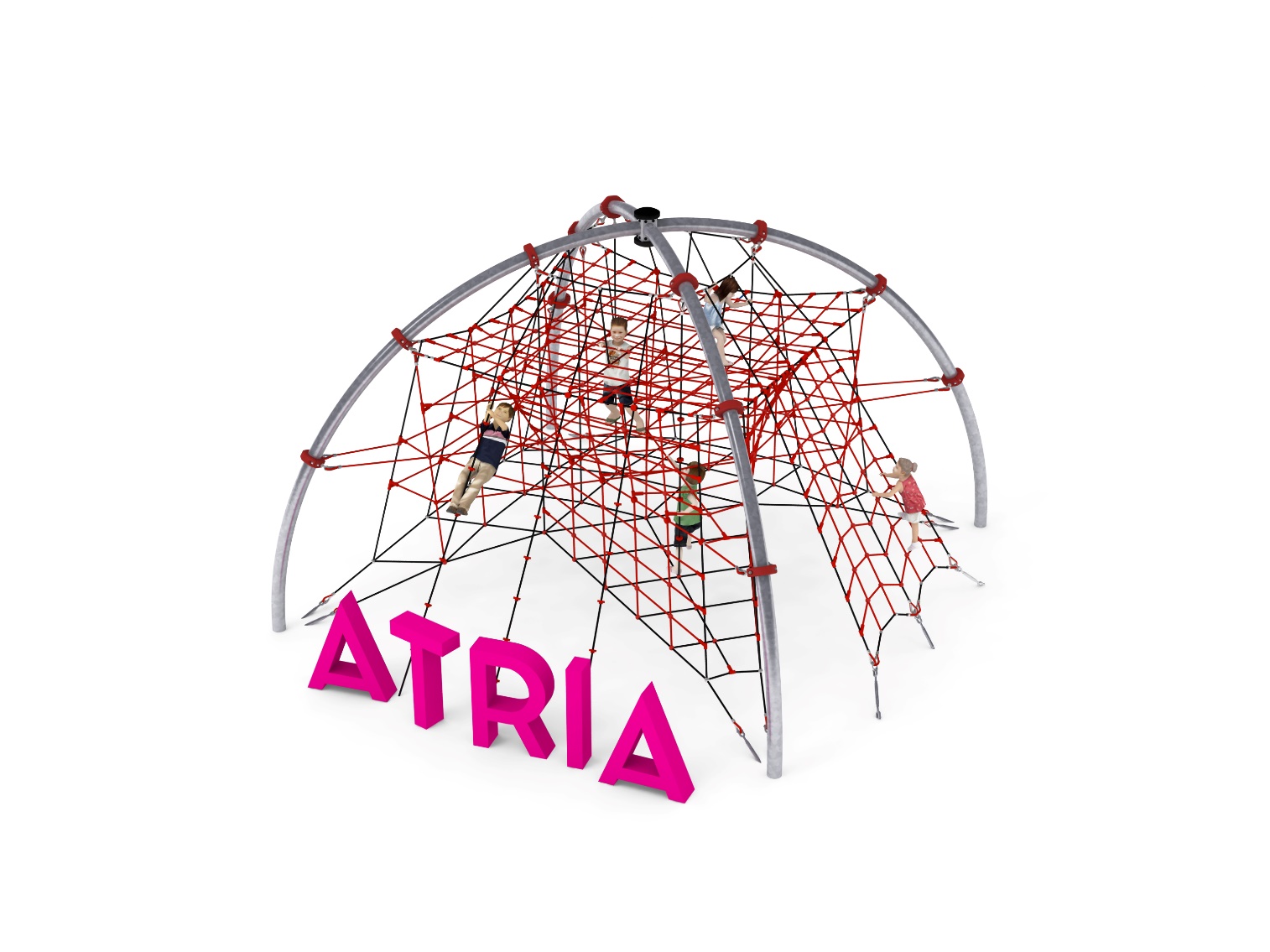 ATRIA nr kat.: 407Wymiary urządzenia:Długość: 6,2 mSzerokość: 6,2  mWysokość: Przestrzeń minimalna: 9,7x  Grupa wiekowa: od 5 do 14 latGłębokość posadowienia: 0,8mWysokość swobodnego upadku: Wytyczne dotyczące materiałów i technologii wykonania urządzenia.Urządzenie składa się z dwóch stalowych półokręgów skrzyżowanych ze sobą między którymi napięta jest przestrzenna konstrukcja linowa. Konstrukcja nośna wykonana jest z rur o średnicy 139,7mm i jest zabezpieczona przed korozją poprzez cynkowanie ogniowe. Konstrukcję linową tworzy pięć poziomów, które są połączone linami pionowymi i wspólnie tworzą przestrzenną sieć linową. Dodatkową atrakcją są trzy linki wspinaczkowe biegnące od najwyższego poziomu do gruntu. Linki są wyposażone po sześć kamieni wspinaczkowych na sztukę. Urządzenie wyposażone jest także w wejście, które wykonane jest w kształcie kratownicy i biegnie od poziomu gruntu do najwyższego poziomu. Fundamenty wykonane są jako stopy żelbetowe posadowione na głębokości 0,8m. Konstrukcja linową zakotwiona jest w gruncie za pomocą śrub rzymskich umożliwiających korekcję naciągu. Śruby rzymskie są zabezpieczone przed korozją poprzez cynkowanie ogniowe. Elementy zabawowe wykonane są z liny POLIAMIDOWEJ, PLECIONEJ, KLEJONEJ  o średnicy 18mm. Elementy łączące liny ze sobą wykonane są z poliamidu, aluminium lub stali nierdzewnej. Elementy łączące liny z słupem wykonane są ze staliwa i stali nierdzewnej. Staliwo zabezpieczone jest przed korozją poprzez malowanie farbami chlorokauczukowymi.Opcjonalne malowanie.Konstrukcja urządzenia na życzenie klienta może zostać pomalowana metodą proszkową lub natryskową „na mokro” wg palety RAL.Obszar upadku urządzenia powinien zostać wykonany na nawierzchni zgodnie z normą PN EN 1176- 1:2017. Do wykonania montażu niezbędna jest możliwość dojazdu ciężkiego sprzętu budowlanego.W trosce o bezpieczeństwo dzieci oraz jakość urządzeń wymaga się, aby urządzenia posiadały certyfikat na zgodność z normami PN EN 1176-1:2017, PN EN 1176-11:2014-11 wydane w systemie akredytowanym przez Państwowe Centrum Akredytacji lub krajowej jednostki akredytującej pozostałych Państw członkowskich, zgodnie z Rozporządzeniem Parlamentu Europejskiego i Rady Unii Europejskiej (WE) nr 765/2008”